Тема: "Переменный ток»Цели урока: Ввести понятие о реальном участке цепи.Изучить основные особенности переменного электрического тока в цепи, состоящей из последовательно соединённых резистора, конденсатора и катушки индуктивности.Раскрыть физическую сущность процессов, происходящих при электрическом резонансе, и изучить средства его описания.Расширить политехнический кругозор учащихся сведениями о прикладном значении электрического резонанса.Тип урока: урок изучения нового материала и первичного закрепления.Учебно-методическое обеспечение: видеопрезентации учебного материала ХОД УРОКАПовторение ранее изученного материала.Объяснение темыЭлектрический ток — это упорядоченное движение заряженных частиц в проводнике.В практике применяют переменный электрический ток (вынужденные колебания).Ток, периодически меняющийся по величине и направлению, называется переменным токомЭлектрические машины которые вырабатывают переменный ток, преобразуя механическую энергию в электрическую называются генераторами, на основе электромагнитной индукции.Переменный ток, используемый в производстве и быту, изменяется по синусоидальному закону:i = Im sinω t ,Переменный ток, как и постоянный, оказывает тепловое, механическое, магнитное и химическое действия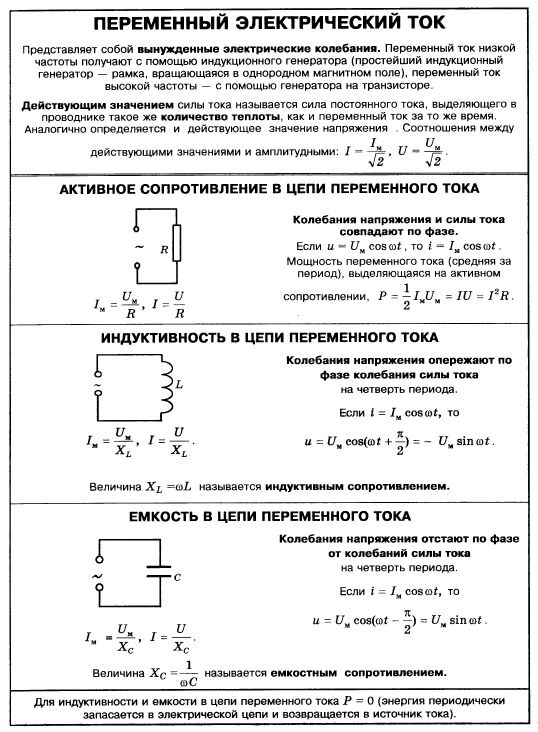 закрепление материаладома§2.1-2.4 стр.33,36,39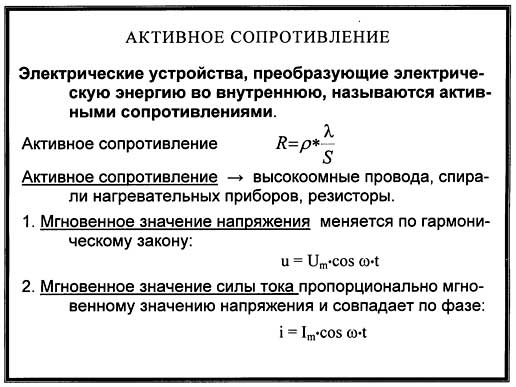 Пусть цепь состоит из резистора напряжение которого меняется по закону	u=Um cosω t	где R- активное сопротивление(на котором выделяется тепловая энергии. т.е где электрическая энергия преобразуется во внутреннюю энергию)            I=Uмах/R  = Um cosω t/ R= Iмcosω tДействующим значением переменного тока называется постоянный ток, который за время одного периода оказывает такое тепловое (механическое и др.) действие, как и данный переменный ток. Действующее значение для данного переменного тока есть величина постоянная и равная амплитудному значению, деленному на √2, т. е.                 Uд=Um/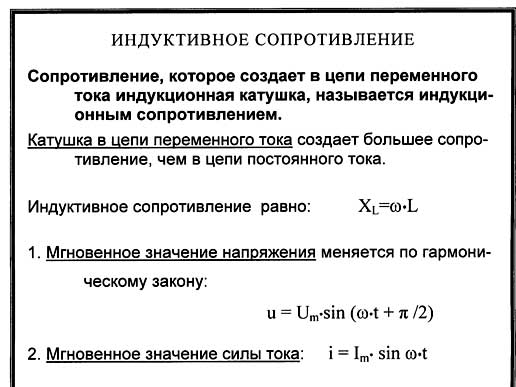 амплитуда напряженияIm=Um/L  где L  - индуктивное сопротивлениеХL=L  I=U/L  колебания силы тока отстают по фазе тот напряжения  на 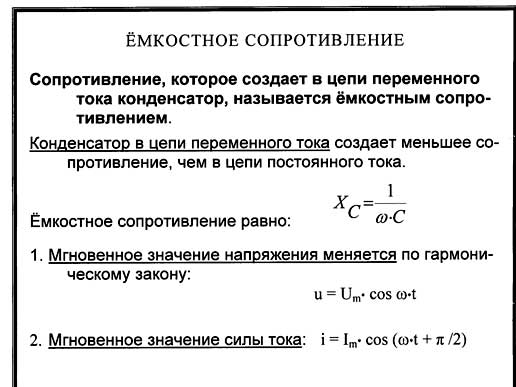 амплитуда силы токаIm=CUmколебания силы тока опережают напряжение на Хс=1/CIm=Um/Хс